СОВЕТ ДЕПУТАТОВ 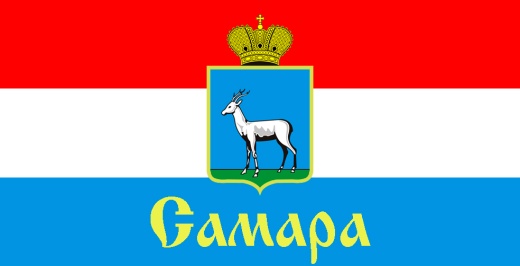 ЖЕЛЕЗНОДОРОЖНОГО ВНУТРИГОРОДСКОГО РАЙОНА ГОРОДСКОГО ОКРУГА САМАРА443030, г. Самара, ул. Урицкого, 21, Тел.(846) 339-01-59РЕШЕНИЕ от «06» сентября 2022 г. № 107О внесении изменений в Положение «О порядке организации и проведения общественных обсуждений, публичных слушаний по вопросам градостроительной деятельности в Железнодорожном внутригородском районе городского округа Самара», утвержденное Решением Совета депутатов Железнодорожного внутригородского района городского округа Самара от 14 августа 2018 года № 147Рассмотрев вопрос о внесении изменений в Положение «О порядке организации и проведения общественных обсуждений, публичных слушаний по вопросам градостроительной деятельности в Железнодорожном внутригородском районе городского округа Самара», утвержденное Решением Совета депутатов Железнодорожного внутригородского района городского округа Самара от 14 августа 2018 года № 147, в соответствии с Федеральным законом от 6 октября 2003 года № 131-ФЗ «Об общих принципах организации местного самоуправления в Российской Федерации», Уставом Железнодорожного внутригородского района городского округа Самара Самарской области, Совет депутатов Железнодорожного внутригородского района городского округа СамараРЕШИЛ:1. Внести в Положение «О порядке организации и проведения общественных обсуждений, публичных слушаний по вопросам градостроительной деятельности в Железнодорожном внутригородском районе городского округа Самара, утвержденное Решением Совета депутатов Железнодорожного внутригородского района городского округа Самара от 14 августа 2018 года № 147 (в редакции Решений Совета депутатов Железнодорожного внутригородского района городского округа Самара от 27 ноября 2019 № 193, от 06 декабря 2019 № 196, от 20 августа 2020 № 242, от 28 сентября 2021 № 58) (далее - Положение), следующее изменение:1.1. Главу 7 Положения дополнить пунктом 7.1.1 следующего содержания.«7.1.1. В 2022 году при осуществлении градостроительной деятельности срок проведения общественных обсуждений или публичных слушаний по проектам планировки территории, проектам межевания территории, проектам, предусматривающим внесение изменений в один из указанных утвержденных документов, с момента оповещения жителей Железнодорожного внутригородского района городского округа Самара о проведении таких общественных обсуждений или публичных слушаний до дня опубликования заключения о результатах общественных обсуждений или публичных слушаний не может превышать один месяц.».2. Официально опубликовать настоящее Решение.3. Настоящее Решение вступает в силу со дня его официального опубликования.4. Контроль за исполнением настоящего Решения возложить на комитет по жилищным, имущественным и земельным вопросам.Глава Железнодорожноговнутригородского района							     В.В. ТюнинПредседатель Совета депутатов					                                Н.Л. Скобеев